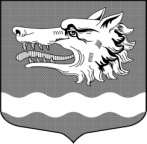 Администрация муниципального образования Раздольевское сельское поселение муниципального образования Приозерский муниципальный район Ленинградской областиП О С Т А Н О В Л Е Н И Еот 18 июня 2018                                                                 №  104Об   аттестации   кандидатовна  должность  руководителя,руководителей муниципальных учреждений    культуры  	 В соответствии со ст. 40 «Основ законодательства Российской Федерации о  культуре» (утв. ВС РФ 09.10.1992 № 3612-1), с Федеральным законом от 06.10.2003 г. № 131–ФЗ «Об общих принципах организации местного самоуправления в Российской Федерации», ст. 81 Трудового Кодекса Российской Федерации, Уставом МО Раздольевское сельское поселение МО Приозерский муниципальный район Ленинградской области с целью стимулирования повышения профессионального мастерства работников, обеспечения возможности повышения уровня оплаты труда, определения соответствия работников учреждений культуры занимаемой должности,ПОСТАНОВЛЯЮ:1. Утвердить Положение о проведении аттестации кандидатов на должность руководителя, руководителей муниципальных учреждений культуры муниципального образования Раздольевское сельское поселение муниципального образования Приозерский муниципальный район Ленинградской области (Приложение 1).2. Утвердить состав аттестационной комиссии по аттестации кандидатов на должность руководителя, руководителей муниципальных учреждений культуры муниципального образования Раздольевское сельское поселение муниципального образования Приозерский муниципальный район Ленинградской области  (приложение 2).  3. Настоящее постановление подлежит размещению на официальном сайте администрации муниципального образования Раздольевское сельское поселение муниципального образования Приозерский муниципальный район Ленинградской области.5. Контроль за исполнением данного постановления оставляю за собой. Глава администрации	А.Г. СоловьевЕ.А. Михайлова 66-725Разослано: дело-2 прокуратура -1С документом можно ознакомиться на сайте Администрации МО Раздольевское сельское поселение МО Приозерский муниципальный район Ленинградской области «раздольевское.рф»